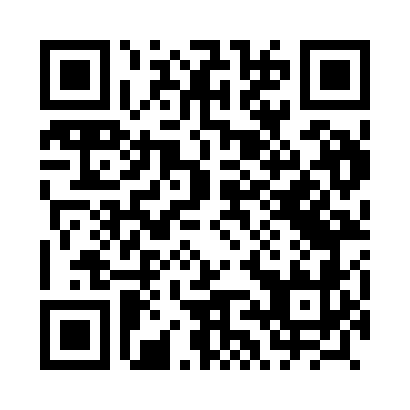 Prayer times for Skotnica, PolandWed 1 May 2024 - Fri 31 May 2024High Latitude Method: Angle Based RulePrayer Calculation Method: Muslim World LeagueAsar Calculation Method: HanafiPrayer times provided by https://www.salahtimes.comDateDayFajrSunriseDhuhrAsrMaghribIsha1Wed2:525:1812:435:498:0810:242Thu2:485:1612:435:508:1010:273Fri2:455:1512:435:518:1110:304Sat2:415:1312:425:528:1310:335Sun2:385:1112:425:538:1410:366Mon2:345:0912:425:548:1610:397Tue2:315:0812:425:558:1810:428Wed2:285:0612:425:568:1910:469Thu2:275:0412:425:578:2110:4910Fri2:275:0312:425:588:2210:5011Sat2:265:0112:425:598:2410:5012Sun2:255:0012:426:008:2510:5113Mon2:254:5812:426:018:2710:5214Tue2:244:5712:426:028:2810:5215Wed2:234:5512:426:028:3010:5316Thu2:234:5412:426:038:3110:5417Fri2:224:5212:426:048:3310:5418Sat2:224:5112:426:058:3410:5519Sun2:214:5012:426:068:3510:5520Mon2:214:4812:426:078:3710:5621Tue2:204:4712:426:078:3810:5722Wed2:204:4612:426:088:3910:5723Thu2:204:4512:426:098:4110:5824Fri2:194:4412:436:108:4210:5925Sat2:194:4312:436:108:4310:5926Sun2:184:4212:436:118:4511:0027Mon2:184:4112:436:128:4611:0028Tue2:184:4012:436:138:4711:0129Wed2:184:3912:436:138:4811:0130Thu2:174:3812:436:148:4911:0231Fri2:174:3712:436:158:5011:03